Пресс-релиз УФНС России 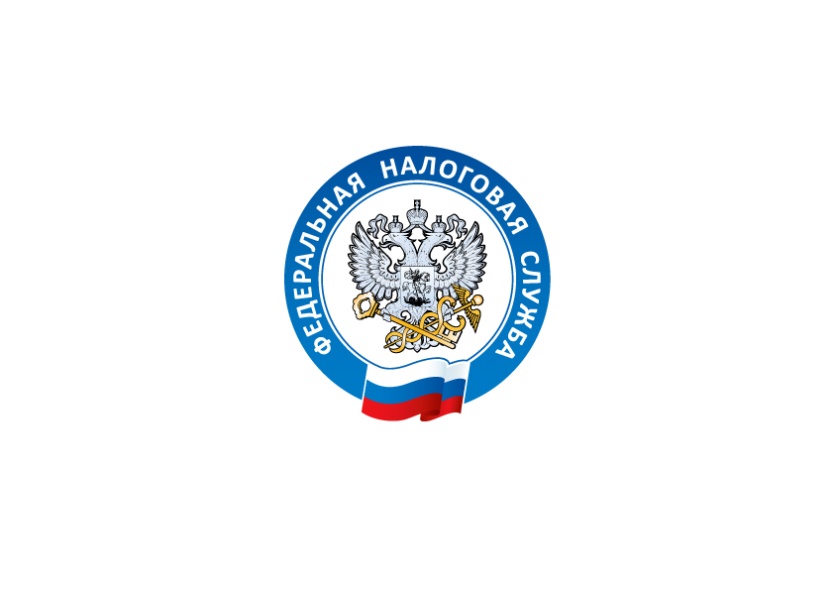 по Тверской областиДоступ к Личному кабинету налогоплательщика получить легко и быстроИнтернет-сервис «Личный кабинет налогоплательщика для физических лиц» — самый популярный на официальном сайте ФНС России. Более 430 тысяч жителей Тверской области пользуются этим электронным ресурсом.«Личный кабинет налогоплательщика» — удобный и оптимальный способ взаимодействия с налоговыми органами. Его концепция основана на простоте и ясности изложения информации.Сервис позволяет налогоплательщикам дистанционно выполнять различные действия без посещения налоговых органов:получать актуальную информацию об имуществе и транспорте;контролировать состояние единого налогового счёта;оплачивать налоги онлайн;подавать декларацию о доходах 3-НДФЛ;подавать заявления по налоговым вопросам;отправлять сообщения и другое.Доступ к «Личному кабинету налогоплательщика» можно получить тремя способами:с помощью логина и пароля из регистрационной карты (получить её можно в любом налоговом органе России, предоставив документ, удостоверяющий личность);с использованием квалифицированной электронной подписи (сертификат должен быть выдан Удостоверяющим центром, аккредитованным Минцифры России);через учётную запись Единой системы идентификации и аутентификации (ЕСИА) с реквизитами доступа для авторизации на Едином портале государственных и муниципальных услуг.Пресс-службаУФНС России по Тверской области(4822) 36-86-45 (доб. 13-36)